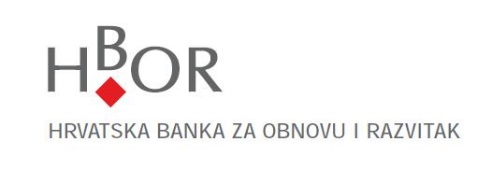 Upitnik za pravne osobePodaci u ovom Upitniku prikupljaju se temeljem Zakona o sprječavanju pranja novca i financiranja terorizma (NN br. 87/08, 25/12) i pripadajućih podzakonskih akata. Hrvatska banka za obnovu i razvitak koristit će prikupljene podatke u svrhu provođenja mjera dubinske analize stranke.Potpisom ovog Upitnika potvrđujem da su u njemu navedeni podaci istiniti te ovlašćujem HBOR provjeriti sve ovdje navedene podatke. Osobno ću Vas u roku od 15 radnih dana obavijestiti ako dođe do promjena vezanih uz prije izjavljene podatke.Suglasnost za obradu/korištenje podataka iz Upitnika za provođenje dubinske analize za pravne osobe u svrhu sklapanja poslovnog odnosa po proizvodima/uslugama HBOR-a.Potpisom ove suglasnosti dajem privolu HBOR-u da podatke iz navedenog Upitnika može obrađivati/koristiti u svrhu nedvojbene identifikacije te u svrhu sklapanja poslovnog odnosa po svim proizvodima/uslugama HBOR-a. Svi podaci smatraju se bankovnom tajnom i služe isključivo za potrebe HBOR-a, osim u slučajevima iz čl. 157 st. 3. Zakona o kreditnim institucijama (NN br.159/13).Podaci o poslovnom subjektuPodaci o poslovnom subjektuNaziv poslovnog subjekta:Naziv poslovnog subjekta:OIB:MB/MBO/MIBPGAdresa (sjedište):Adresa (sjedište):Adresa (za primanje obavijesti ako je različita od adrese sjedišta):Adresa (za primanje obavijesti ako je različita od adrese sjedišta):Mjesto i država sjedišta:Mjesto i država (ako je različito od mjesta i države sjedišta):Kontakt osobaKontakt osobaIme i prezime:Funkcija:Telefon:E-mail:Broj mobitela:Fax:Podaci o članovima UpraveČlan Uprave 1Ime i prezime:Datum i godina rođenja:OIB:MBG:Adresa prebivališta:Adresa prebivališta:Mjesto rođenja i država:Naziv, broj i izdavatelj identifikacijske isprave:Član Uprave 2Ime i prezime:Datum i godina rođenja:OIB:MBG:Adresa prebivališta:Adresa prebivališta:Mjesto rođenja i država:Naziv, broj i izdavatelj identifikacijske isprave:Podaci o članovima UpraveČlan Uprave 3Ime i prezime:Datum i godina rođenja:OIB:MBG:Adresa prebivališta:Adresa prebivališta:Mjesto rođenja i država:Naziv, broj i izdavatelj identifikacijske isprave:Podaci o članovima UpraveČlan Uprave 4Ime i prezime:Datum i godina rođenja:OIB:MBG:Adresa prebivališta:Adresa prebivališta:Mjesto rođenja i država:Naziv, broj i izdavatelj identifikacijske isprave:Podaci o članovima UpraveČlan Uprave 5Ime i prezime:Datum i godina rođenja:OIB:MBG:Adresa prebivališta:Adresa prebivališta:Mjesto rođenja i država:Naziv, broj i izdavatelj identifikacijske isprave:Podaci o osobi ovlaštenoj za zastupanje ili opunomoćeniku:Podaci o osobi ovlaštenoj za zastupanje ili opunomoćeniku:Ime i prezime:Datum i godina rođenja:OIB:MBG:Adresa prebivališta:Adresa prebivališta:Mjesto rođenja i država:Naziv, broj i izdavatelj identifikacijske isprave:Informacija o osnovnoj djelatnostiU koju svrhu zasnivate poslovni odnos s HBOR-omMjesto i datumIme i prezime ovlaštene osobe za zastupanje i potpisMjesto i datumIme i prezime radnika HBOR-a i potpisKomentar radnika HBOR-aMjesto i datumIme i prezime ovlaštene osobe za zastupanje i potpis